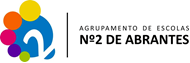 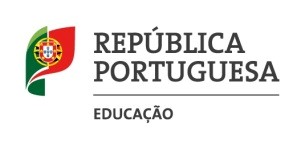 AGRUPAMENTO DE ESCOLAS Nº2 DE ABRANTESPLANIFICAÇÃO ANUAL DA DISCIPLINA DE TECNOLOGIAS DE INFORMAÇÃO E COMUNICAÇÃO Ano letivo - 2017/20188º ANO DE ESCOLARIDADE – 1º SemestreTurmas: E,FTurmas: E,FAULAS PREVISTASAULAS PREVISTASPERÍODOS ESCOLARESTEMAS/CONTEÚDOS PROGRAMÁTICOSPARA LECIONAÇÃO DE CONTEÚDOSPARA AVALIAÇÃO1º PeríodoCOMUNICAÇÃO E COLABORAÇÃO Ferramentas de comunicação.Uso da língua e adequação linguística aos contextos de comunicação através da Internet.PESQUISA E ANÁLISE DA INFORMAÇÃOPesquisar informação na Internet de acordo com uma temática pré-estabelecida.Analisar a informação disponível, recolhida no âmbito de um trabalho específico, de forma crítica e autónoma.Respeitar os direitos de autor.GESTÃO DA INFORMAÇÃOGerir de forma eficiente, dados guardados na Internet. Garantir a segurança dos dados.PRODUÇÃOExploração de ambientes computacionais44 Tempos1º PeríodoCOMUNICAÇÃO E COLABORAÇÃO Ferramentas de comunicação.Uso da língua e adequação linguística aos contextos de comunicação através da Internet.PESQUISA E ANÁLISE DA INFORMAÇÃOPesquisar informação na Internet de acordo com uma temática pré-estabelecida.Analisar a informação disponível, recolhida no âmbito de um trabalho específico, de forma crítica e autónoma.Respeitar os direitos de autor.GESTÃO DA INFORMAÇÃOGerir de forma eficiente, dados guardados na Internet. Garantir a segurança dos dados.PRODUÇÃOExploração de ambientes computacionais24 Tempos1º PeríodoCOMUNICAÇÃO E COLABORAÇÃO Ferramentas de comunicação.Uso da língua e adequação linguística aos contextos de comunicação através da Internet.PESQUISA E ANÁLISE DA INFORMAÇÃOPesquisar informação na Internet de acordo com uma temática pré-estabelecida.Analisar a informação disponível, recolhida no âmbito de um trabalho específico, de forma crítica e autónoma.Respeitar os direitos de autor.GESTÃO DA INFORMAÇÃOGerir de forma eficiente, dados guardados na Internet. Garantir a segurança dos dados.PRODUÇÃOExploração de ambientes computacionais24 Tempos1º PeríodoCOMUNICAÇÃO E COLABORAÇÃO Ferramentas de comunicação.Uso da língua e adequação linguística aos contextos de comunicação através da Internet.PESQUISA E ANÁLISE DA INFORMAÇÃOPesquisar informação na Internet de acordo com uma temática pré-estabelecida.Analisar a informação disponível, recolhida no âmbito de um trabalho específico, de forma crítica e autónoma.Respeitar os direitos de autor.GESTÃO DA INFORMAÇÃOGerir de forma eficiente, dados guardados na Internet. Garantir a segurança dos dados.PRODUÇÃOExploração de ambientes computacionais84 Tempos2º PeríodoFOLHA DE CÁLCULOConceitos gerais sobre folhas de cálculo. Elementos principais de uma folha de cálculo. Operadores aritméticos, relacionais e de referência. Funções básicas, e elaboração de gráficos10 Tempos4 Tempos3º PeríodoTOTAL DE AULAS PREVISTASTOTAL DE AULAS PREVISTAS34 Tempos - 17 Semanas34 Tempos - 17 Semanas